September XX, 2019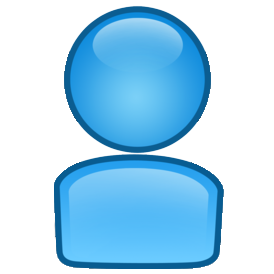 Dear «First Name»«Last Name»,Thank you for placing your trust with me when it comes to Medicare plans.Medicare plans change every year. Medicare recommends that you review your options each year. That’s where I come in.The Medicare Annual Enrollment Period period runs from October 15 to December 7, 2019.Enclosed is a form that I would like you to fill out and send back to me. This will help me in comparing your plan options. If you have any questions, please give me a call. Once I have had time to review your information, I will be in contact with you.You most likely have friends and relatives on Medicare that I can help. Please give them one of my enclosed business cards or my website address listed below. Let me know if you need more!Thank you again for being my client.Sincerely,AGENT NAMEAgent PhoneAgent EmailAgent Website (Optional)